Ո Ր Ո Շ ՈՒ Մ16 սեպտեմբերի 2019 թվականի N 1204 - ԱՀԱՄԱՅՆՔԱՅԻՆ ՍԵՓԱԿԱՆՈՒԹՅՈՒՆ ՀԱՆԴԻՍԱՑՈՂ ՀԱՄԱՅՆՔԻ  ԿԱՊԱՆ ՔԱՂԱՔԻ Մ.ՊԱՊՅԱՆ ՓՈՂՈՑԻ ԹԻՎ 18 ՇԵՆՔԻ ՀԱՐԵՎԱՆՈՒԹՅԱՄԲ  ԳՏՆՎՈՂ            0,002 ՀԱ ՄԱԿԵՐԵՍՈՎ  ՀՈՂԱՄԱՍԻՆ  ՀԱՍՑԵ ՏՐԱՄԱԴՐԵԼՈՒ ՄԱՍԻՆՂեկավարվելով «Տեղական ինքնակառավարման մասին» Հայաստանի Հանրապետության օրենքի 35-րդ հոդվածի 1-ին մաս 22) կետով, Հայաստանի Հանրապետության կառավարության 2005 թվականի դեկտեմբերի 29-ի «Հայաստանի Հանրապետության քաղաքային և գյուղական բնակավայրերում ներբնակավայրային աշխարհագրական օբյեկտների անվանակոչման, անվանափոխման, անշարժ գույքի` ըստ դրա գտնվելու և (կամ) տեղակայման վայրի համարակալման, հասցեավորման ու հասցեների պետական գրանցման կարգը հաստատելու և հասցեների գրանցման լիազոր մարմին սահմանելու մասին»  թիվ 2387-Ն որոշումով. ո ր ո շ ու մ  ե մՀամայնքային սեփականություն հանդիսացող համայնքի Կապան քաղաքի Մ.Պապյան  փողոցի թիվ 18 շենքի հարևանությամբ գտնվող 0,002 հա մակերեսով հողամասին  տրամադրել հասցե. Սյունիքի մարզ, Կապան համայնք ք. Կապան Մ.Պապյան փողոց, թիվ 18/15:ՀԱՄԱՅՆՔԻ ՂԵԿԱՎԱՐ                                      ԳԵՎՈՐԳ  ՓԱՐՍՅԱՆ 2019թ  սեպտեմբերի16  ք. Կապան
ՀԱՅԱՍՏԱՆԻ ՀԱՆՐԱՊԵՏՈՒԹՅԱՆ ԿԱՊԱՆ ՀԱՄԱՅՆՔԻ ՂԵԿԱՎԱՐ
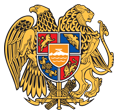 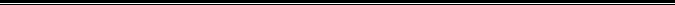 Հայաստանի Հանրապետության Սյունիքի մարզի Կապան համայնք 
ՀՀ, Սյունիքի մարզ, ք. Կապան, +374-285-42036, 060521818, kapan.syuniq@mta.gov.am,